CHINESE FLAGSHIP SECONDARY CURRICULUMLEVEL 3 - MY EXTENDED WORLD (PART 2) Unit 5: Teen’s WorldIntegrated Performance Assessment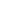 Learning Targets:I can demonstrate an understanding of job ads.I can ask and answer simple questions about a job interview.I can compose a cover letter for college admission application.I can present my opinions about my career choices     Novice                 Novice                Novice            Intermediate           Intermediate        Intermediate      Low     ➔               Mid    ➔             High ➔            Low     ➔                   Mid         ➔            High➔  Task OverviewYou are a high school junior and this is the summer before your senior year. You are planning to find a summer job while getting ready to apply to colleges. You want to become a Chinese teacher and would like to keep up with you Chinese over the summer. You decide to look for a Chinese tutoring summer job posted on the community bulletin board in a local Asian market.  In the meantime, you are working on your college applications. After some research, you narrow your choices down to two colleges.  In order to gain the support from your parents, you make a presentation explaining and supporting your choices.Interpretive Reading Task (Reading text plus comprehension questions):You are looking for a summer job opportunity that may help you review Chinese while helping others to learn. You find an ad for a Chinese tutor on the bulletin board.(IChinese Tutor Ad and Comprehension Questions)Interpersonal Listening and Speaking Task:After reading the ad, you decide to make a phone call to that family and find out more details about this opportunity. You want to find out the time, location, pay and answer their questions.Presentational Writing Task:You are writing a cover letter for your college admission.  You decide to major in Chinese to become a Chinese teacher in the future. Write about your Chinese language background, the Chinese culture you have learned, what you like about Chinese, and why you want to be a Chinese teacher in the future. Presentational Speaking Task:In order to convince your parents that you want to be a Chinese teacher you present to your parents why you want to be a teacher and why you think it’s important for others to learn Chinese.  (Alternatively students can present why they want to do another career)